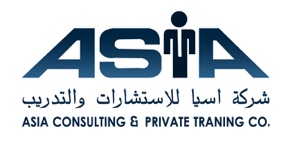 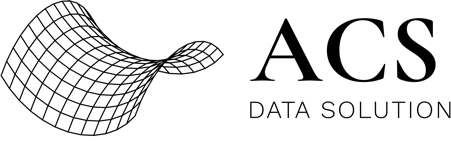 ورشة عمل عن كتابة التقارير الإدارية الإحصائيةExample B: Introduction:Demographics:Comparison AnalysisC.1 Compare between Gender level according to survivals factorC.2 Compare between Class level according to survivals factorC.3 Compare between Age group according to survivals factorWhich are the most risk factor(s) that will increase the chance of survivals